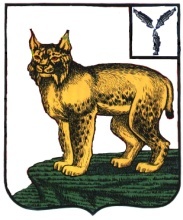 СОБРАНИЕ ДЕПУТАТОВТУРКОВСКОГО МУНИЦИПАЛЬНОГО РАЙОНАРЕШЕНИЕ № От							р.п. ТуркиО внесении изменений и дополнений в Устав Турковского муниципального района Саратовской областиВ соответствии с Федеральным законом от 3 февраля 2015 года №8-ФЗ «О внесении изменений в статьи 32 и 33 Федерального закона «Об основных гарантиях избирательных прав и права на участие в референдуме граждан Российской Федерации» и Федеральный закон «Об общих принципах организации местного самоуправления в Российской Федерации», Федеральным законом от 8 марта 2015 года №23-ФЗ «О внесении изменений в отдельные законодательные акты Российской Федерации в связи с введением в действие Кодекса административного судопроизводства Российской Федерации», Федеральным законом от 29 июня 2015 года №187-ФЗ «О внесении изменений в Федеральный закон «Об общих принципах организации местного самоуправления в Российской Федерации», Федеральным законом от 29 июня 2015 года №204-ФЗ «О внесении изменений в Федеральный закон «О физической культуре и спорте в Российской Федерации» и отдельные законодательные акты Российской Федерации», Закон Саратовской области от 28 апреля 2015 года №40-ЗСО «О внесении изменения в статью 1 Закона Саратовской области «О порядке избрания глав муниципальных образований в Саратовской области», Уставом Турковского муниципального района Собрание депутатов РЕШИЛО:1. Внести в Устав Турковского муниципального района Саратовской области следующие изменения и дополнения:1) в статье 3:а) пункт 16 части 1 изложить в следующей редакции:«16) участие в организации деятельности по сбору (в том числе раздельному сбору), транспортированию, обработке, утилизации, обезвреживанию, захоронению твердых коммунальных отходов на территории муниципального района;»;б) часть 2 дополнить пунктом 21 следующего содержания:«21) дорожная деятельность в отношении автомобильных дорог местного значения в границах населенных пунктов поселения и обеспечение безопасности дорожного движения на них, включая создание и обеспечение функционирования парковок (парковочных мест), осуществление муниципального контроля за сохранностью автомобильных дорог местного значения в границах населенных пунктов поселения, а также осуществление иных полномочий в области использования автомобильных дорог и осуществления дорожной деятельности в соответствии с законодательством Российской Федерации.»;2) в статье 20:а) в пункте 3 части 4 после слов «зарегистрированного в установленном порядке» дополнить словами «, совета муниципальных образований Саратовской области, иных объединений муниципальных образований»;б) часть 4.1 изложить в следующей редакции:«4.1. Депутат, член выборного органа местного самоуправления, выборное должностное лицо местного самоуправления, иное лицо, замещающее муниципальную должность, должны соблюдать ограничения, запреты, исполнять обязанности, которые установлены Федеральным законом от 25 декабря 2008 года №273-ФЗ «О противодействии коррупции» и другими федеральными законами.Полномочия депутата, члена выборного органа местного самоуправления, выборного должностного лица местного самоуправления, иного лица, замещающего муниципальную должность, прекращаются досрочно в случае несоблюдения ограничений, запретов, неисполнения обязанностей, установленных Федеральным законом от 25 декабря 2008 года №273-ФЗ «О противодействии коррупции», Федеральным законом от 3 декабря 2012 года №230-ФЗ «О контроле за соответствием расходов лиц, замещающих государственные должности, и иных лиц их доходам», Федеральным законом от 7 мая 2013 года №79-ФЗ «О запрете отдельным категориям лиц открывать и иметь счета (вклады), хранить наличные денежные средства и ценности в иностранных банках, расположенных за пределами территории Российской Федерации, владеть и (или) пользоваться иностранными финансовыми инструментами».»;в) в части 7.1 слова «осуществляющих свои полномочия на постоянной основе» заменить словами «иного лица, замещающего муниципальную должность»;3) часть 1 статьи 25 дополнить пунктом 5.1 следующего содержания:5.1) принимает решение о реализации проекта муниципально-частного партнерства, если публичным партнером является муниципальный район либо планируется проведение совместного конкурса с участием муниципального района (за исключением случая, в котором планируется проведение совместного конкурса с участием Российской Федерации, субъекта Российской Федерации);определяет орган местного самоуправления муниципального района, уполномоченный на осуществление полномочий в сфере муниципально-частного партнерства;»;часть 2 статьи 40 признать утратившим силу;4) часть 3 статьи 43 признать утратившим силу;5) в пункте 2 части 1 статьи 62 слова «нецелевое расходование субвенций из федерального бюджета или бюджета Саратовской области» заменить словами «нецелевое использование межбюджетных трансфертов, имеющих целевое назначение, бюджетных кредитов, нарушение условий предоставления межбюджетных трансфертов, бюджетных кредитов, полученных из других бюджетов бюджетной системы Российской Федерации»;6) часть 4 статьи 68 исключить.2. Настоящее решение вступает в силу со дня его официального опубликования в районной газете «Пульс» после его государственной регистрации.Глава муниципального района				С.В. Ярославцев